جامعة محمد لمين دباغين –سطيف2كلية الحقوق و العلوم السياسيةقسم الحقوق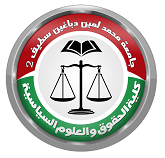 مذكرة مكملة من مقتضيات نيل شهادة الماستر في الحقوقتخصص :......................................اعدادالطالب:                                                    اشراف الأستاذ:.............................                        .............................لجنة المناقشة:الرئيس: الاسم واللقب ......الدرجة العلمية........ الجامعة ...........المشرف: الاسم واللقب ......الدرجة العلمية........ الجامعة ...........الممتحن الأول: الاسم واللقب ......الدرجة العلمية........ الجامعة ...........السنة الجامعية 2015/2016